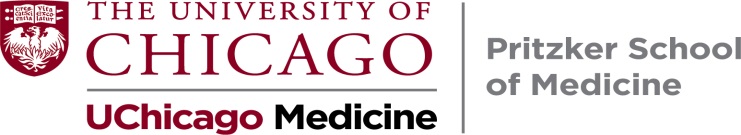 THE UNIVERSITY OF CHICAGO FELLOWSHIP IN MEDICAL EDUCATIONMedical Education Research, Innovation, Teaching and Scholarship (MERITS)One Year FellowshipApplication for Acceptance July 2019Return the following materials by email to MERITS@bsd.uchicago.edu by March 29, 2019:Application formYour CV Personal statement (1-2) pages (must include a short project proposal)Letter of recommendationAcademic degrees/Residency/Fellowship:Prior, in-process, or completed: education-focused training (such as certificate programs, Master degree, etc.):Please provide a summary of your previous teaching experience, leadership roles in education (such as residency program director) and any prior educational scholarship (formal and informal):Other materials to be submitted:Curriculum vitaePlease email a copy of your CV to MERITS@bsd.uchicago.edu Personal statementPlease email a copy of your personal statement telling us more about yourself and your interest in the fellowship, include the answers to the following questions and send to MERITS@bsd.uchicago.edu :What are your career goals related to medical Education? Describe how the fellowship will contribute to your career goals? For those currently in training (i.e. Chiefs, PGY senior chief residents), what are your long-term career plans and how will MERITS help you achieve those plans?  (No more than 250 words.)How will you make the time to participate in MERITS, both coursework and your project? (No more than 150 words.)Describe your medical education project (including goals, methods, and proposed outcomes) that you will carry out during the fellowship year and describe what support and resources you currently see for such a project. (No more than 1000 words.)Medical Education Project & Mentor Q & A:Letter of Recommendation for One-Year GME FellowshipFor those applying in conjunction with another residency/fellowship program, please provide a letter from your Program Director indicating release time for you to attend the MERITS seminar series and RIME conferences, and financial support to attend the Central Group on Educational Affairs (CGEA): Held every year in the spring (late March/early April). Attendance is required. MERITS will cover the cost of registration and $350 in travel expenses toward attendance at this meeting and the balance must be provided by your residency program. Please send letter to MERITS@bsd.uchicago.edu. Program DirectorLetter of Recommendation for One-Year Faculty FellowshipFor those applying for the one-year faculty fellowship, please provide a letter from your Section Chief or your Department Chair indicating protected time for you to attend the MERITS seminar series and RIME conferences, and financial support to attend the Central Group on Educational Affairs (CGEA): Held every year in the spring (late March/early April). Attendance is required. MERITS will cover the cost of registration and $350 in travel expenses toward attendance at this meeting and the balance must be provided by your section or department. Please send letter to MERITS@bsd.uchicago.edu. Section Chief or Department ChairSignature of Commitment: One-Year MERITS FellowshipFor those applying for the one-year fellowship, upon acceptance, please type in your name below as a sign of you committing to participate in:Attending the 18 seminar series with minimal absences (only one absence permitted per quarter for a total of 15 required attendance to graduate from the program), Attending 50% of RIME workshops (these are monthly one hour lunch time workshops between October-June that occur the first Thursday of every month from 12:15pm-1pm.Attending the Central Group on Educational Affairs (CGEA) conference: Held every year in the spring (late March/early April).SignatureName:      Title:       Current Position:       Degree:       Department/Training Program:           Department/Training Program:           *Select the fellowship program which best applies to your situation:          One-Year GME Fellowship (in conjunction with UCMC or NorthShore University              HealthSystem Residency or Fellowship)          One-Year Faculty Fellowship *Select the fellowship program which best applies to your situation:          One-Year GME Fellowship (in conjunction with UCMC or NorthShore University              HealthSystem Residency or Fellowship)          One-Year Faculty Fellowship Current address:Permanent address, if different:Telephone:      Email:      Date of birth: :            
If you wish to disclose:Ethnicity/Race:      U.S. Citizen?  Yes    NoIf not, indicate type of visa:      InstitutionDegreeDate of conferralMentor Name:      Project Name:      Have you met with your mentor regarding this project:     Yes    NoHow many meetings have you had with your mentor:      How did you choose your mentor and how do you anticipate that they will help you complete your project? (No more than 250 words.)      Have you met with your mentor regarding this project:     Yes    NoHow many meetings have you had with your mentor:      How did you choose your mentor and how do you anticipate that they will help you complete your project? (No more than 250 words.)      Project Goals & Objectives in  2-3 sentences:      Project Goals & Objectives in  2-3 sentences:      Why MERITS in 2-3 sentences:      Why MERITS in 2-3 sentences:      Name:      Program:      Name:      Section or Department:      Name:      Section or Department:      